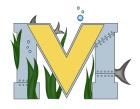 			PROJECT #1 PROPOSALName(s):  Nick SuretteTeam Name:Part A:  Project Ideas & Objectivesprototype design for embroiderylearn to vinyl cutmake a sweater/shirt/hat designmake my own logoembroider logo into sweater/shirt/hatPart B:  Electronic Resources (Make sure hyperlinks are active!)\XL-400 Quick startup guide http://www.singerco.com/uploads/download/Futura_Generic_QSG_F_0178%20lo%20res.pdfXL-400 http://www.singerco.com/products/2168/xl-400-futuraSilhouette website  https://www.silhouetteamerica.com/Part C:  Materials & Designsthreadsticker vinylfabric/clothing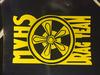 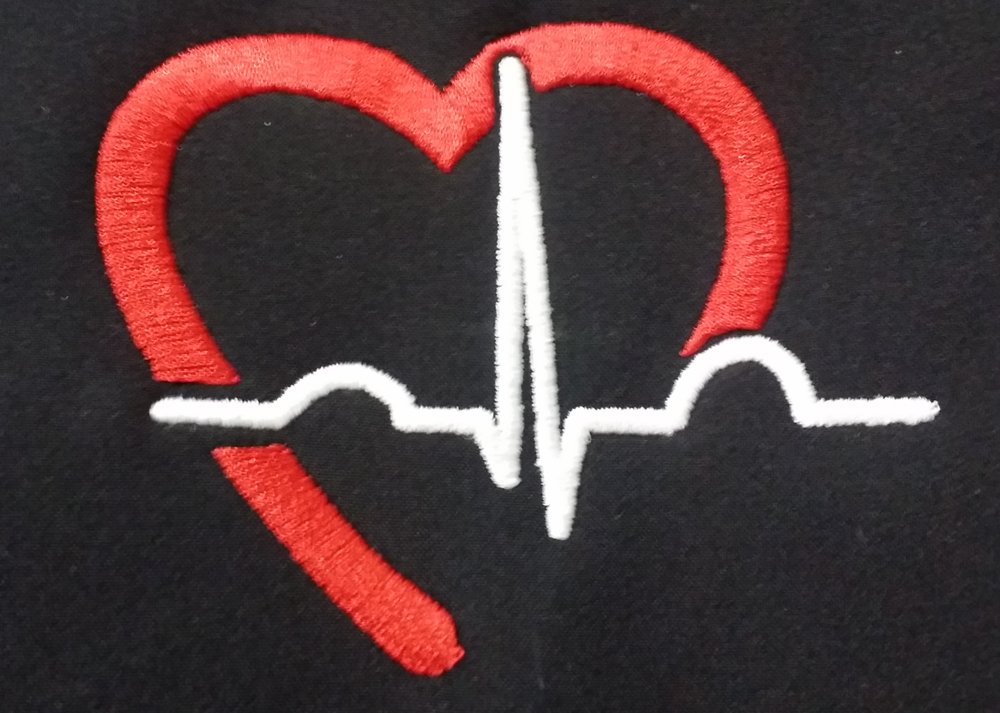 